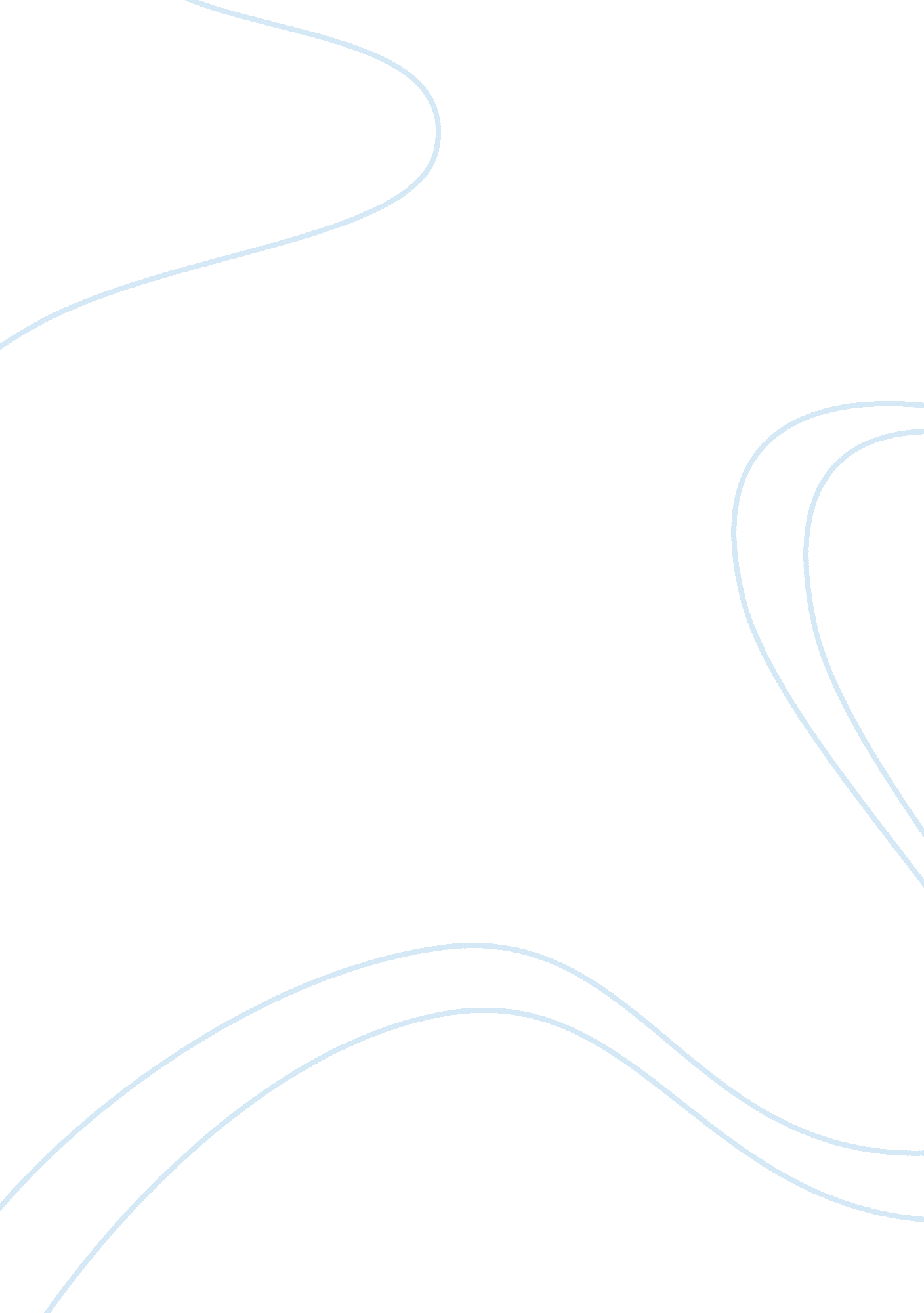 Organizational analysisExperience, Human Nature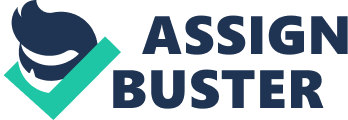 Introduction This faculty had widened my position of organisations and their values. With a portfolio from operations background in a BPO sector managing more than 30 employees, I happen to understand certain facet for many of our employees feedback and what was truly dawdling behind in that organisation. I even had submitted one page papers to my Director explicating about the seniors which the organisation has to be looked into instantly. Working in this faculty along with my group had besides helped me to understand the existent clip scenario of the international office organisation which we had worked on. An Overview Of The Analysis When we happen to inquire for the assignment to run into the International offices Director, we were truly excited to cognize what truly the organisation is all about, understanding the major work of the office being into international pupil enlisting which was entirely known on this organisation there were more important functions which this organisation was all about. Initially, our group had decided to direct out three people to run into him, but we had a back autumn when we had a notice that he was non available, and the worst which affected us was that he will be back merely after a hebdomad and this created a confusion within all of us. I took the undertaking of outlining out the inquirer which had to be passed on to the employees of the organisation ; my past experience had helped me to get the better of this degree, as I was responsible for carry oning studies from my employees about the degree of occupation satisfaction and feedbacks on the assignments they were assigned to. Sing the strength of work burden they have, I decided to set down merely 10 inquiries which would turn to most of our research about their work. I took the chief countries of occupation satisfaction, environmentof the work topographic point, communicating degrees within the organisation, impact on any alterations. I besides decided to set on an unfastened inquiry so that any inquiry or feedback on their ego 's can be obtained which can assist us understand the engagement on their occupation. Normally if this feedback has to be completed on a completion most of the participants would merely make full in the inquirer with the possible replies quickly and would go through it on dorsum to us. If the participants truly bask these 0858009 3 inquirers they would set down some of the remarks or some of their inquiries which can be raised on a whole for the direction to reply or to most allow them cognize of some developments go oning without the notice of the direction. I was heated up with the conversation of my group when at the last, that merely two individuals can run into the Director. Then as a group we decided that I stay back and to enter the inquiries which were being asked to him and reproduce it for us to analysis. I was despairing to see the international office, I accompanied my squad to the office, the first feeling it gave me was surprising, beside all our expatiation of a high terminal office floor, it was an unfastened office floor where everything was so seeable and we could finally number the figure of employees in the floor. There were more surprises to add on when we wanted to cognize the office of the Director ; we were directed towards a corner of a room on an unfastened tabular array, so it was my squad who took on the show so on and I returned back waiting thirstily to cognize the consequence of the meeting and the replies which were to be spoken out. The more inspiring chance was the chance to analyze in world a life-size organisation. We had a enormous answer from the Director ; he had given us the terminal to stop operation of the organisation, the first meeting had given us replies to all the inquiries which we were waiting to screen it out. This organisation was non merely involved in international pupil personal businesss but there were other countries like institutional dealingss which was involved in with other external universities and their plans, so being the international dealingss which was responsible for MOU with other educational establishments across the Earth, this section was besides active for pupil exchange plans. This had made me revise the inquirer which had to be handed out to employees as it had a broad spectrum of events to be covered. After obtaining the completed inquirer we had similar replies on all of them, we had an overview of the section but this was wholly different on how every employee had similar position. Framwork Employed W had given 7 's theoretical account on bases of our appraisal as the sections with the organisation was interlinked to each other, they were independent but was bounded like magnets with each other and the degree of motive could be felt by the responses we had got. They were given lost of chance to go, common 0858009 4 answerability for each other and high degree of occupation satisfaction was clearly seeable. Motivationhas played a really of import facet as everyone was towards a common ends, this was one of the section which had been responsible for Warwick 's growing. I had understood that they all had the occupation features with skill diverseness, undertaking individuality was significance and feedback was communicated decently with each other on clip. Key emotional edge prevailed with each other for their distinguishable duty and clear cognition result of the work they were into their corresponding countries. All the struggles within them were sorted out with treatments. Furthermore their squad 's size was kept little for effectual communicating. The chief alteration had been after their new Director taking the physical barriers between them which had efficaciously brought in the alteration ; this has besides given them the capableness to interact any issue straight with him, intern determination devising was left on everyone and this had given all the employees to move independently for faster resolution of issues. To brief of what, I had formulated on this research are every employee found his occupation disputing instead than routine as everyday he had new occupations to be to be refined off. Communicationwithin the organisation is so intense that everyone is able to track of their work and feedback of their procedure is being maintained in high degrees. They were able to carry through their given undertakings within their office hours alternatively of working on with the excess hours and even they did n't mind to work on the excess hours to finish their occupations. Without an effectual inducement plan in topographic point everyone was keen on their work or responsibilities given to them and everyone was keen on the growing of the organisation instead than that of their personal growing, this had brought in a degree of dedication towards their organisational growing. With an unfastened office scenario every work of them had a alteration to be overlook and this besides provided an insecure environment on personal attempts being put in topographic point. They besides have a occupation apprehension which can non be brought out as a insouciant work since they are being monitored openly some one or the other on the whole. They have are forced to work on certain fortunes which they can remain off from as it their unfastened work topographic point, even a smiling is forced on them, as that is what the inquirer has reflected back to us, Since all the inquirer had the same response or similar response without transporting a appropriate reply, this looks like a forced reply. Furthermore we had been provided tointerviewmerely one employee on the entire squad of 33 members, and that interview had a twofold positive response and every organisation should or will hold a unfavorable judgment factor on their desk to do it a perfect one. Decision To reason with the research on this organisation a strong motive of the bounded within every employee and this act as a drive force within them to execute and the degree of dedication which this leading has brought in has had an influence on every employee to keep it for the group end or success of the organisation. To acquire people on a same aim to carry through widespread end is a singular attempt of the Director. The chief drawback of this is shall ensue when a image perfect portrayal is swirled on a issue which they face and when they are non able to manage it out. This section has proved to be a success narrative and every employee had resulted towards its success, and the chief factors would be motive and teamwork. Leadershipmanner has influenced the occupation profile of every one, which had even drafted to the degree of feedback to be on a common appraisal. This degree of bonding has been a major factor to convey in such high degree of victory towards the university on an international degree within a short clip. If this bonding continues, it shall take to the growing of different stage of the university. 